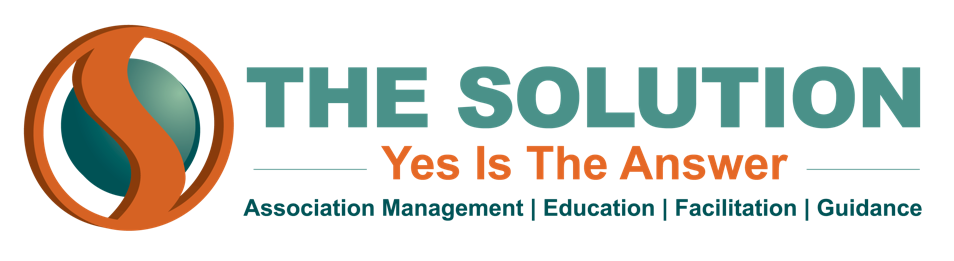 INTERNAL CONTROLS	Internal controls are necessary for any association to prevent any fraudulent financial activity.  Your members are paying a lot of money to be a part of the organization, and establishing solid internal controls will ensure that your organization will use that money ethically to further your mission.  Here are some controls that you should consider instituting for your association:Delegation of activities:  Don’t leave one person in charge of all your finances--there should be multiple people involved in initiating, approving, and recording a financial transaction.  This removes the possibility of someone skimming money for themselvesMore than one person should have to sign off on any check issued by the associationMultiple people should also have access to the organization’s bank account(s)Standardized reimbursement policy:  Everyone, even leadership, should have to go through the same process to receive expense reimbursementsProper asset safeguarding:  Access to association checkbooks should be as limited as possible while also allowing for financial checks and balancesMonthly account reconciliation:  Balance your books frequently so that financial red flags don’t go unnoticed for long periods of timeEstablish processing controls:  Your association should have a system for processing that always leaves a paper trailPCI ComplianceUse strong passwords and designate a password keeperMaintain a firewall to protect credit/debit card dataUse SSL certificates to encrypt credit card informationRegularly update your anti-virus softwareExternal Review:  At the end of each year, have an external audit of your association’s finances to ensure that your financial statements are free of misstatements